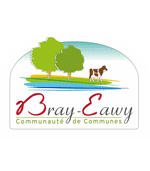 Les activités peuvent varier en fonction de la météo ainsi que des envies des enfants mais également des prestataires.Les activités peuvent varier en fonction de la météo ainsi que des envies des enfants mais également des prestataires.Planning du 24 au 28 OCTOBRE 2022ALSH Neufchâtel-en-Bray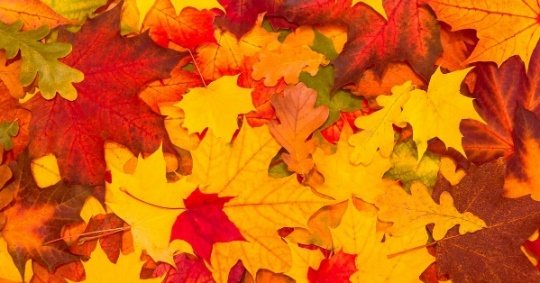 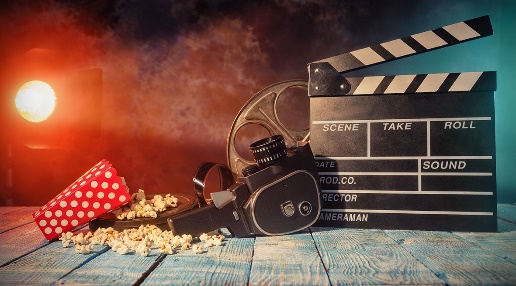                Les 3/5 ans                                                             Les 6/7 ans Planning du 24 au 28 OCTOBRE 2022ALSH Neufchâtel-en-Bray               Les 3/5 ans                                                             Les 6/7 ans Planning du 24 au 28 OCTOBRE 2022ALSH Neufchâtel-en-Bray               Les 3/5 ans                                                             Les 6/7 ans Planning du 24 au 28 OCTOBRE 2022ALSH Neufchâtel-en-Bray               Les 3/5 ans                                                             Les 6/7 ans Planning du 24 au 28 OCTOBRE 2022ALSH Neufchâtel-en-Bray               Les 3/5 ans                                                             Les 6/7 ans LUNDICouronne d’automne L’arc en ciel de l’automne Couronne d’automne L’arc en ciel de l’automne Jeux de présentationsSortie en forêt (prévoir bottes) Jeux de présentationsSortie en forêt (prévoir bottes) MARDIPiscineCinémaPiscineCinémaCréation des broutilles en forêtCinémaCréation des broutilles en forêtCinéma  MERCREDIGuirlandes de pommesParapluie en papier Le soleil de l’automne Guirlandes de pommesParapluie en papier Le soleil de l’automne Réalisation d’une empreinte de feuilleRéalisation d’un bougeoir d’automneRéalisation d’une empreinte de feuilleRéalisation d’un bougeoir d’automneJEUDIPeinture avec les mainsLe gland de l’écureuil Peinture avec les mainsLe gland de l’écureuil PiscineRéalisation d’une empreinte de feuille PiscineRéalisation d’une empreinte de feuille VENDREDILa grenouille rigoloteLe poisson magiqueHabille le hibou La grenouille rigoloteLe poisson magiqueHabille le hibou Sport d’intérieurDécoration d’halloweenSport d’intérieurDécoration d’halloween                  Les 8/9 ans                                                            Les 10 ans et +                   Les 8/9 ans                                                            Les 10 ans et +                   Les 8/9 ans                                                            Les 10 ans et +                   Les 8/9 ans                                                            Les 10 ans et +                   Les 8/9 ans                                                            Les 10 ans et + LUNDILUNDICouronne d’automne   Mon arbre d’automne BowlingMARDIMARDIParcours du combattantConcours de dessin Cinéma CinémaDécoration d’automne MERCREDIMERCREDIPiscine Peinture d’automne Création de petits champignons Pot de feuille lumineux Jeux sportifs JEUDIJEUDICuisine Expériences scientifiques Jeux sportifs PiscineVENDREDIVENDREDICuisine Décoration de la salle Jeux sportifs Planning du 31 au 4 NOVEMBRE 2022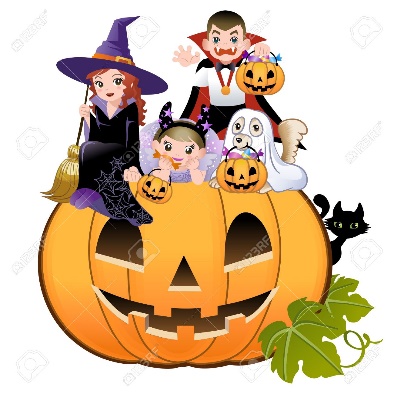 ALSH Neufchâtel-en-Bray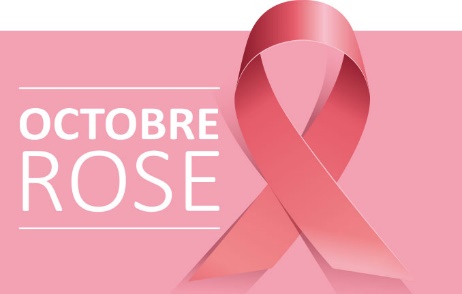                Les 3/5 ans                                                             Les 6/7 ans Planning du 31 au 4 NOVEMBRE 2022ALSH Neufchâtel-en-Bray               Les 3/5 ans                                                             Les 6/7 ans Planning du 31 au 4 NOVEMBRE 2022ALSH Neufchâtel-en-Bray               Les 3/5 ans                                                             Les 6/7 ans Planning du 31 au 4 NOVEMBRE 2022ALSH Neufchâtel-en-Bray               Les 3/5 ans                                                             Les 6/7 ans Planning du 31 au 4 NOVEMBRE 2022ALSH Neufchâtel-en-Bray               Les 3/5 ans                                                             Les 6/7 ans LUNDIHalloween (venez déguisés !!)Halloween (venez déguisés !!)Halloween (venez déguisés !!)Halloween (venez déguisés !!)MARDIJour fériéJour fériéJour fériéJour férié  MERCREDILes jolis petits cœurs Création de rubans Décor ta citrouille Les jolis petits cœurs Création de rubans Décor ta citrouille Notre citrouille en papier mâché BowlingNotre citrouille en papier mâché BowlingJEUDIPiscineLes flamants roses Les marionnettes poissons PiscineLes flamants roses Les marionnettes poissons Bouteille fantômeCuisineBouteille fantômeCuisineVENDREDIZOO D’AMIENSZOO D’AMIENSZOO D’AMIENSZOO D’AMIENS                  Les 8/9 ans                                                            Les 10 ans et +                   Les 8/9 ans                                                            Les 10 ans et +                   Les 8/9 ans                                                            Les 10 ans et +                   Les 8/9 ans                                                            Les 10 ans et +                   Les 8/9 ans                                                            Les 10 ans et + LUNDILUNDIHalloween (venez déguisés !!)Halloween (venez déguisés !!)MARDIMARDIJour fériéJour fériéMERCREDIMERCREDIFabrication d’accessoires d’halloween Cuisine JEUDIJEUDIBowlingActivité d’halloween Jeux musicauxVENDREDIVENDREDIZOO D’AMIENSZOO D’AMIENS